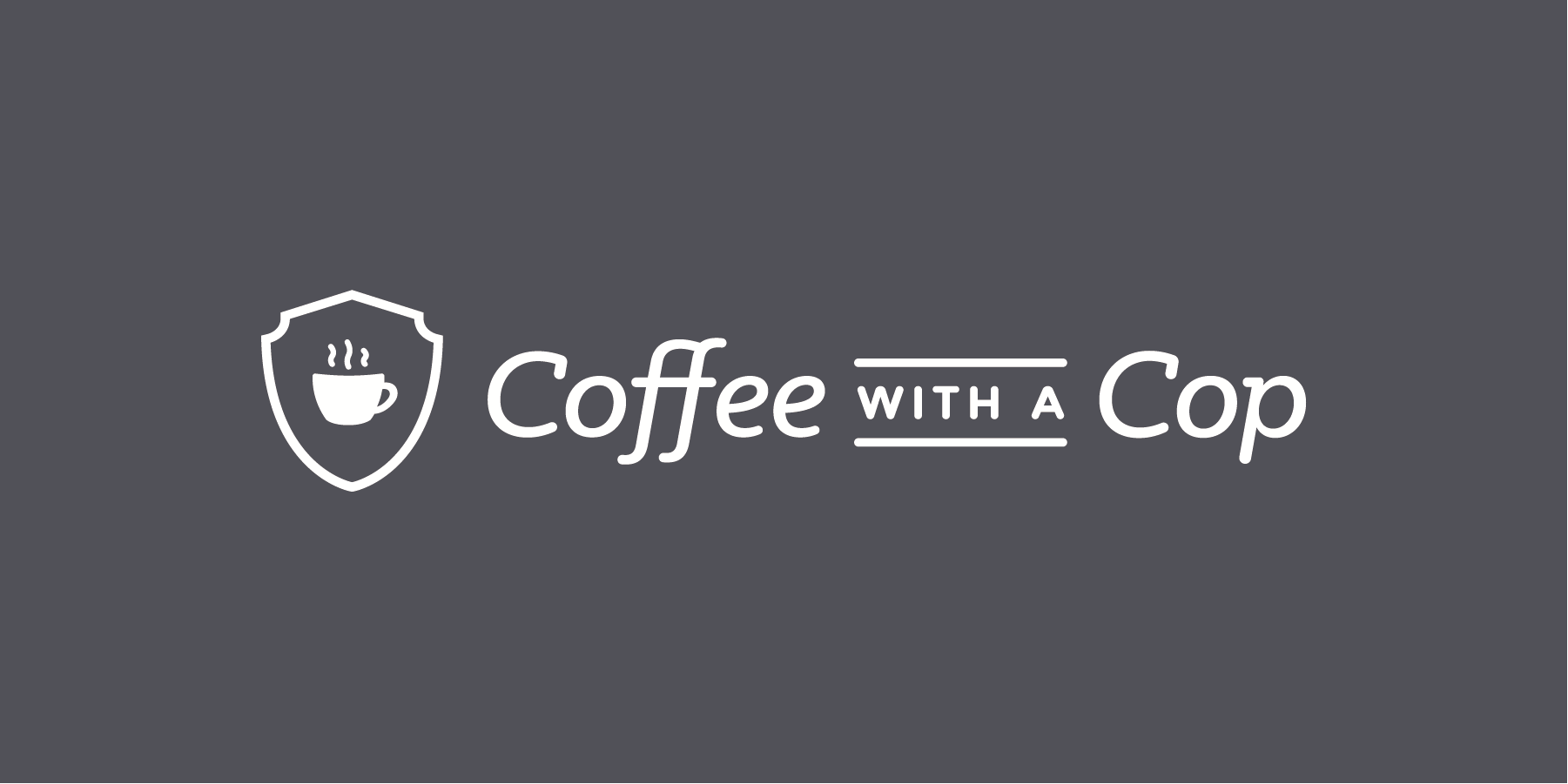 JOIN THE LAPD WEST LOS ANGELES COMMNITY POLICE STATION FOR: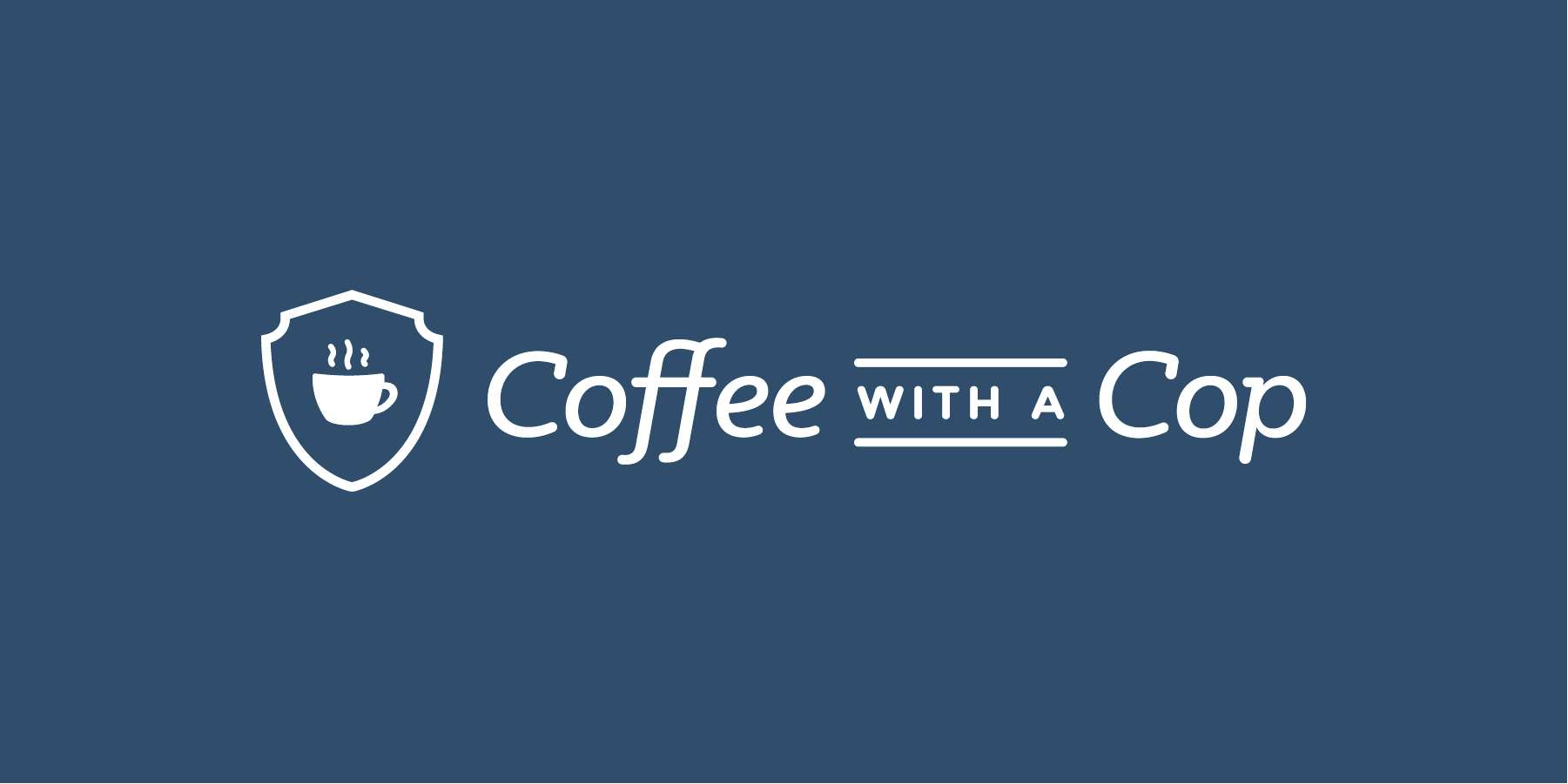 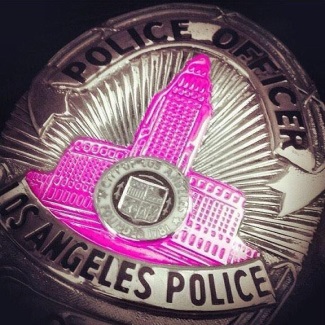 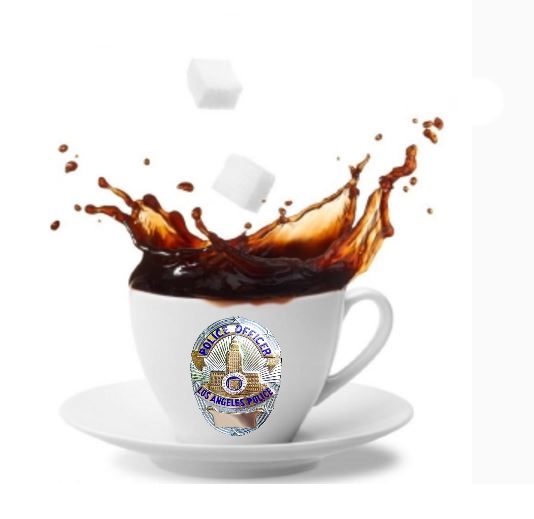 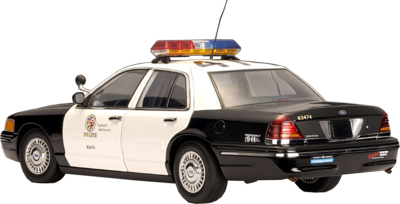 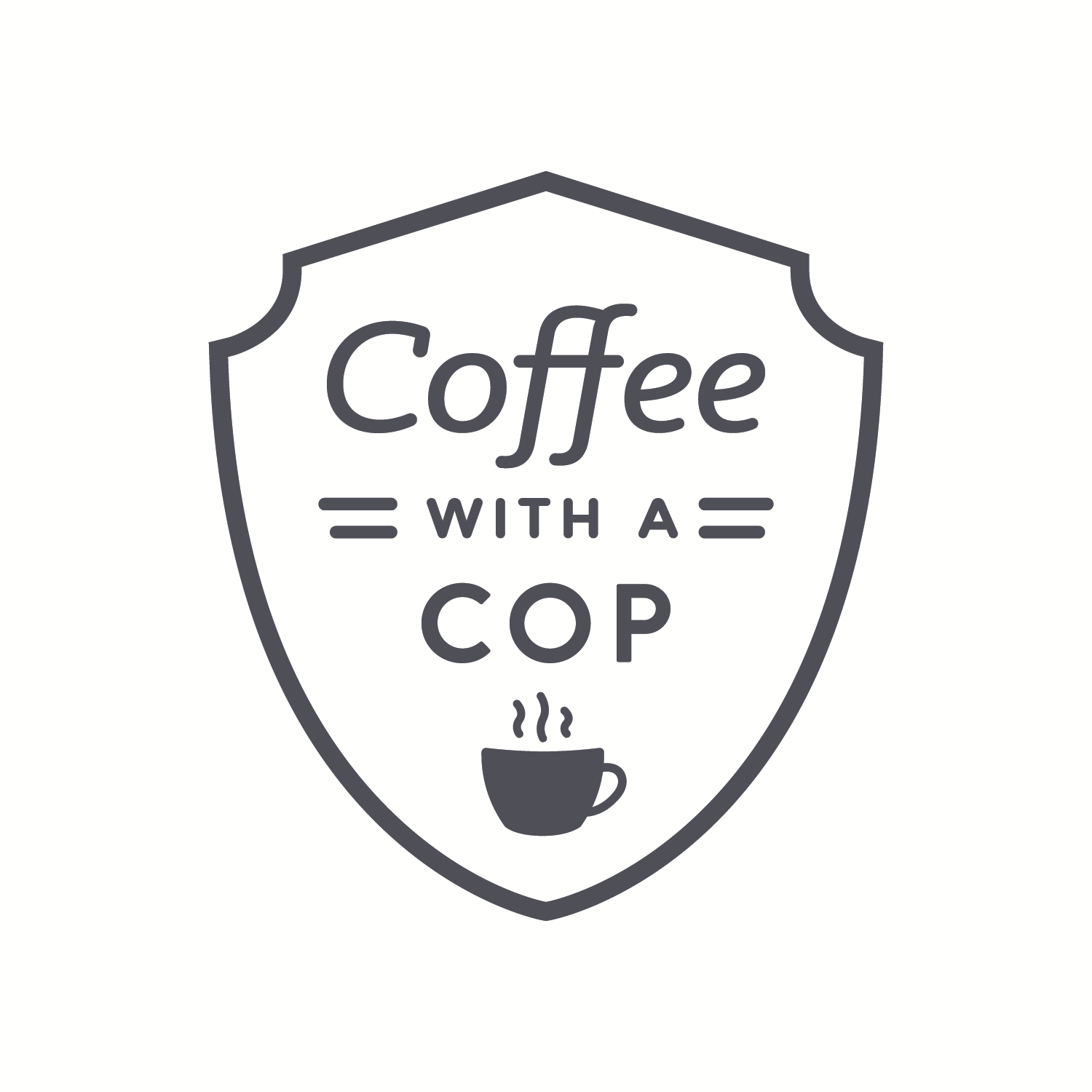       FREE COFFEE AND PANCKES WITH A COP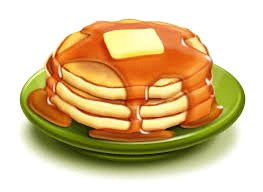 